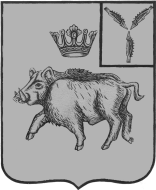 АДМИНИСТРАЦИЯБОЛЬШЕОЗЕРСКОГО МУНИЦИПАЛЬНОГО ОБРАЗОВАНИЯБАЛТАЙСКОГО МУНИЦИПАЛЬНОГО РАЙОНА САРАТОВСКОЙ ОБЛАСТИПОСТАНОВЛЕНИЕот  06.12.2013        № 47с. Б-ОзеркиОб утверждении схемы водоснабжения и водоотведения Большеозерскогомуниципального образованияБалтайского муниципального районаРуководствуясь  Федеральным законом от 07.12.2011  № 416-ФЗ «О  водоснабжении и водоотведении», статьей 33 Устава  Большеозерского муниципального образования,ПОСТАНОВЛЯЮ:Утвердить схему водоснабжения и водоотведения Большеозерского муниципального образования Балтайского муниципального района согласно Приложению.Разместить утвержденную схему водоснабжения и водоотведения на официальном сайте муниципального образования.Контроль за исполнением настоящего распоряжения оставляю за собой.Глава Большеозерскогомуниципального образования                                   В.П.Полубаринов                                                                 Приложение                                к постановлению администрации       Большеозерского муниципального образования                                     Балтайского муниципального района     от 06.12.2013 №47      СХЕМАВОДОСНАБЖЕНИЯ И ВОДООТВЕДЕНИЯ БОЛЬШЕОЗЕРСКОГО МУНИЦИПАЛЬНОГО ОБРАЗОВАНИЯБАЛТАЙСКОГО МУНИЦИПАЛЬНОГО РАЙОНАСАРАТОВСКОЙ ОБЛАСТИОбщие положения Схема водоснабжения  Большеозерского муниципального образования  — документ, содержащий материалы по обоснованию эффективного и безопасного функционирования системы водоснабжения и водоотведения, ее развития с учетом правового регулирования.Основанием для разработки схемы водоснабжения Большеозерского  муниципального образования Балтайского муниципального района является:Федеральный закон от 07.12.2011 года № 416-ФЗ «О  водоснабжении и водоотведении.Схема водоснабжения разрабатывается в соответствии с документами территориального планирования, а также с учетом схем энергоснабжения, теплоснабжения, газоснабжения.Схема водоснабжения и водоотведения разработана на срок 10 лет.Мероприятия по развитию системы водоснабжения, предусмотренные настоящей схемой, включаются в программу комплексного развития систем коммунальной инфраструктуры.II.    Основные   цели и задачи   схемы водоснабжения и водоотведения: - определить возможность подключения к сетям водоснабжения и водоотведения объекта капитального строительства и организации, обязанной при наличии технической возможности произвести такое подключение; - повышение надежности работы систем водоснабжения и водоотведения в соответствии с нормативными требованиями; - минимизация затрат на водоснабжение и водоотведение в расчете на каждого потребителя в долгосрочной перспективе; - обеспечение жителей Большеозерского муниципального образования при необходимости в подключении к сетям водоснабжения и водоотведения  и обеспечения жителей образования  водой хозяйственно – питьевого назначения.Раздел 1. Сведения о водоснабжении и водоотведении по муниципальному образованиюКРАТКАЯ ХАРАКТЕРИСТИКА БОЛЬШЕОЗЕРСКОГО МУНИЦИПАЛЬНОГО ОБРАЗОВАНИЯ БАЛТАЙСКОГО МУНЦИИПАЛЬНОГО РАЙОНА САРАТОВСКОЙ ОБЛАСТИБольшеозерское  муниципальное образование образовано в  2005 году. Находится на севере Саратовской области, занимая территорию у северных границ Балтайского муниципального района Саратовской области. Площадь муниципального образования составляет 37953 га. В состав поселения входят следующие населенные пункты:  с. Большие Озерки, с. Журавлиха, с. Чернобулак, д. Козловка, с. Юрьевка, с. Столыпино, д. Зубриловка, д. Алферьевка, с. Пилюгино, с. Кикино, с. Алентьевка, д. Красное Поле.Численность населения муниципального образования на 01.01.2013 г. составила -  2243 чел.Общая площадь жилищного фонда муниципального образования на 01.01.2013г. -  43,623 тыс.кв.м.Основными природными ресурсами поселения являются:Подземные геотермальные воды хозяйственно-питьевого назначения.   На территории Большеозерского муниципального образования расположены 3 скважины и 4 каптажных колодца, которые являются собственностью поселения. Выполняет работы и оказывает услуги по водоснабжению населения, в том числе-добыча пресных подземных вод для хозяйственно-питьевого и сельскохозяйственного водоснабжения и водоотведения;-подключения потребителей к системе водоснабжения и водоотведения;-обслуживание водопроводных сетей;-установка приборов учета (водомеров), их опломбировка;-демонтаж и монтаж линий водоснабжения и водоотведения, водонапорных башен;Качество предоставляемых услуг соответствует требованиям, определенным действующим законодательством. Организация технической эксплуатации систем водоснабжения обеспечивает их надлежащее использование и сохранность.                                    2. Проектные решенияПроектные решения  водоснабжения Большеозерского муниципального образования  Балтайского муниципального района Саратовской области базируются на основе существующей, сложившейся системы  водоснабжения  в соответствии с увеличением потребности на основе правил землепользования и застройки территории сел Большеозерского муниципального образования, с учетом фактического состояния сетей  и  сооружений.Система  водоснабжения  поселения  централизованная, объединенная хозяйственно-питьевая, противопожарная - по назначению, тупиковая – по конструкции.Подача воды питьевого качества предусматривается населению на хозяйственно-питьевые нужды  и  полив, на технологические нужды производственных предприятий, на пожаротушение.3.Источники  водоснабжения,  схема   водоснабжения.Характеристика существующего состояния системы водоснабжения и водоотведения Большеозерского муниципального образования Балтайского муниципального районаОсновным источником водоснабжения населения и хозяйств поселения  являются подземные воды.Водоснабжение Большеозерского муниципального образования  осуществляется из  3  артезианских скважин и 4 каптажных колодцев:Возле каждой  скважины  установлена водонапорная  башняВодопроводная сеть жилого фонда представляет собой замкнутую кольцевую систему  водопроводных  труб диаметром  50-110 мм. Материал из которого выполнен водопровод: сталь, полиэтилен. Общая протяженность водопроводной сети  47200 м.Водоразборных колонок всего - 98 ед. в том числе тупиковых  10 ед. по населенным пунктам:Поднято воды насосными станциями  всего  217483,63 м3.Объем потребления воды  населением 147365,1 м3 за год, при норме 65,7 м3 на человека в год. Объем потребления воды  бюджетными организациями  19930 м3, утечка и неучтенный расход воды  50188,53 м3, учет расхода воды в  бюджетных организациях  ведется по приборам учета.Вопросами по обеспечению населения хозяйственной и питьевой водой занимается администрация Большеозерского муниципального образования. Источником  водоснабжения являются подземные воды. Для добычи воды используются глубоководные скважины, не имеющие очистных сооружений, обеззараживающих установок, организованных и благоустроенных зон санитарной охраны. В подземной питьевой воде определяются следующие загрязнения: общая минерализация, общая жесткость и окисляемость, присутствие в воде повышенного хлора и фтора, которое являются природным фактором, независящим от техногенного воздействия на территорию.Модернизация и строительство сооружений водоснабжения проводятся крайне низкими темпами. Одной из причин неудовлетворительного качества воды, подаваемой населению, является высокая изношенность водопроводных сетей,  отсутствие  генеральных схем развития водопроводов. Наибольший износ сетей приходится на уличные водопроводные сети. Значительны объемы потерь, утечек водопроводной воды, вызванные высокой степенью износа сетей и оборудования.Система  водоснабжения  Большеозерского муниципального образования  планируется  централизованная, объединенная для хозяйственно-питьевых  и  противопожарных нужд в соответствии с территориальным планированием,  утвержденной  схемой  теплоснабжения. Для хозяйственно-питьевого водоснабжения  будут использоваться подземные воды.Техническое состояние существующих сетей и сооружений водопровода, ввиду их длительной эксплуатации, снижает уровень подготовки воды питьевого качества. Требуется ремонт и реконструкция. Вода должна отвечать требованиям норм децентрализованных и централизованных систем питьевого водоснабжения.4. Основные проблемы децентрализованных и централизованных систем водоснабжения и водоотведения по муниципальному образованию 1. Несоответствия объектов водоснабжения и водоотведения санитарным нормам и правилам (неудовлетворительное санитарно – техническое состояние систем водоснабжения и водоотведения, не позволяющее обеспечить стабильное качество воды в соответствии с гигиеническими нормативами).2. Отсутствие зон санитарной охраны, либо несоблюдение должного режима в пределах их поясов, в результате чего снижается санитарная надежность источников водоснабжения и водоотведения вследствие возможного попадания в них загрязняющих веществ и микроорганизмов.3. Отсутствие необходимого комплекса очистных сооружений (установок по обеззараживанию) на водопроводах, подающих потребителям воду.4. Отсутствие  современных технологий водоочистки.5. Высокая изношенность головных сооружений и разводящих сетей.6. Высокие потери воды в процессе транспортировки ее к местам потребления.Для гарантированного водоснабжения населенных пунктов Большеозерского муниципального образования, при полном благоустройстве (устройство водопроводных сетей внутри каждого дома, общественных зданий и зданий коммунального назначения) проектом в перспективе необходимо предусмотреть:- капитальный ремонт существующих глубоководных скважин с заменой технологического оборудования и ремонтом оголовка;- развитие действующей тупиковой сети водопровода на всей территории населенных пунктов образования  Ø110÷63мм;- поэтапная реконструкция существующих сетей и замена изношенных участков сети.Водопроводная сеть необходимо планировать на перспективу                          Ø 110÷63 мм из полиэтиленовых труб ПЭ100 SDR17 ГОСТ 18599-2001.5 Зоны санитарной охраны источников  водоснабженияЗоны санитарной охраны должны предусматриваться на всех источниках водоснабжения и водопроводах хозяйственно-питьевого назначения в целях обеспечения их санитарно-эпидемиологической надежности.В целях предохранения источников водоснабжения и водоотведения от возможного загрязнения в соответствии с требованиями СанПиН 2.1.4.1110-02 «Зоны санитарной охраны источников водоснабжения  и  водопроводов питьевого назначения» предусматривается организация зон санитарной охраны из трех поясов:В первый пояс зон санитарной охраны включается территория в радиусе 30 -50 м вокруг скважины. Территория первого пояса ограждается  и  благоустраивается, запрещается пребывание лиц, не работающих на головных сооружениях.- второго  и  третьего — режимов ограничения. В зону второго  и  третьего поясов на основе специальных изысканий включаются территории, обеспечивающие надёжную санитарную защиту водозабора в соответствии с требованиями СанПин 2.1.4.1110-02 «Зоны санитарной охраны источников  водоснабжения   и  водопроводов питьевого назначения». На территории второго  и  третьего поясов устанавливается ограниченный санитарный режим.6. Мероприятия по модернизации и развитию водоснабжения и водоотведения  Большеозерского  муниципального образованияИзнос водопроводной сети составляет более 87 %. При таком состоянии  водопроводной сети, необходим ремонт и реконструкция системы  водоснабжения.Так администрация Большеозерского муниципального образования запланировали мероприятия по ремонту и реконструкции водопроводной сети за счет собственных средств.Раздел 2. Сведения о водоотведении по поселению2.1. Проектные решенияПроектные решения по водоотведению Большеозерского муниципального образования базируются на основе правил землепользования и застройки территории населенных пунктов Большеозерского муниципального образования. Существующая система водоотведения муниципального образования в основном выгребная канализация основана на вывозе жидких бытовых отходов специальной техникой. Процент оборудования жилых помещений системой канализации в поселении составляет 23 %. Планируется оборудование системой канализации жилых помещений при их подключении к системе водопровода, как помещений нового строительства, так и уже существующих.Нормы расхода сточных вод.Расчетные  расходы сточных вод, как и расходы воды, определены исходя из степени благоустройства жилой застройки и сохраняемого жилого фонда. При этом в соответствии со СНиП 2.04.03-85, удельные нормы водоотведения принимаются нормам водопотребления, без учета полива.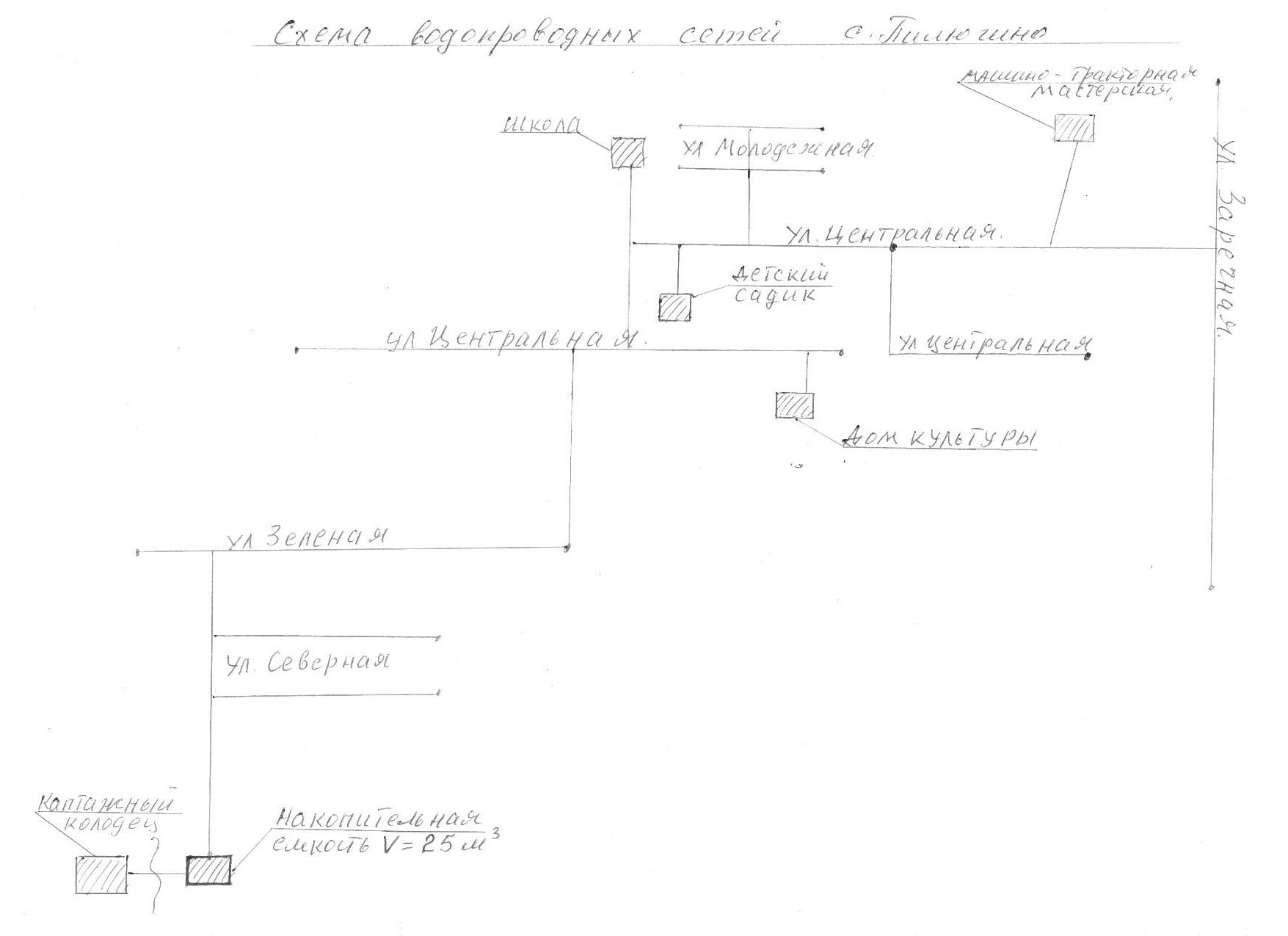 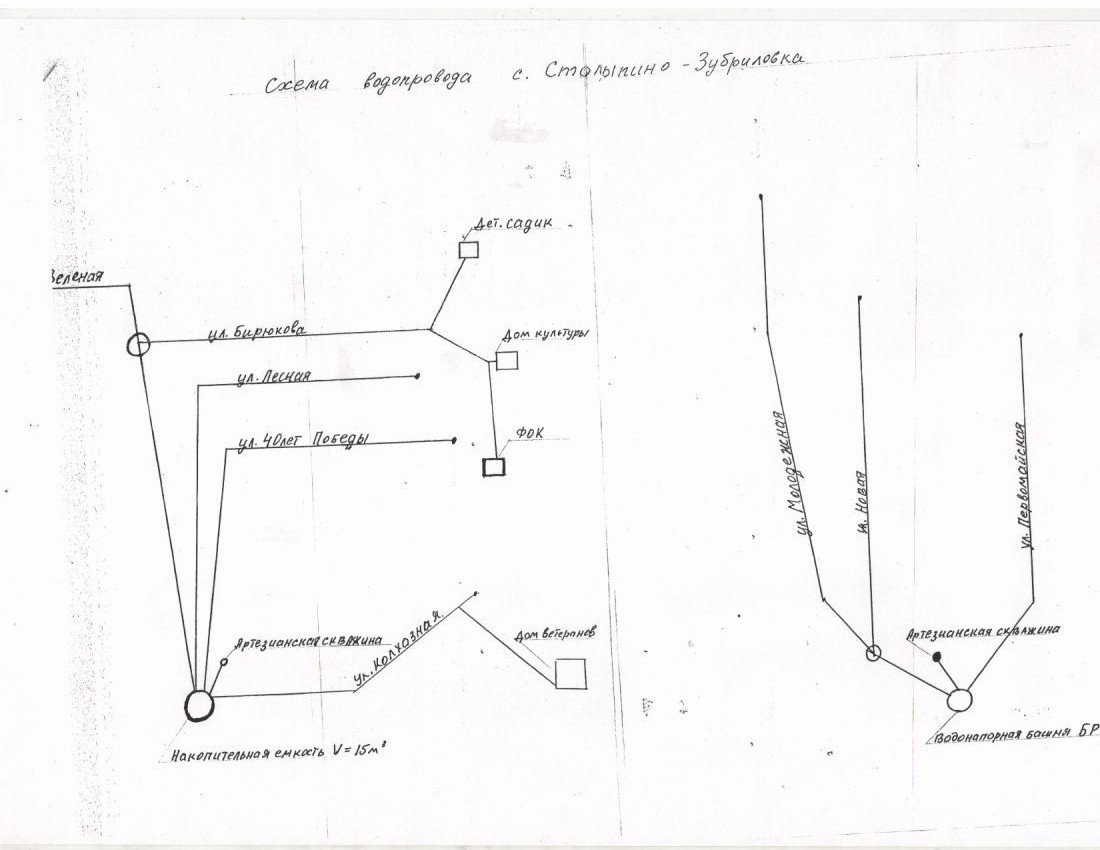 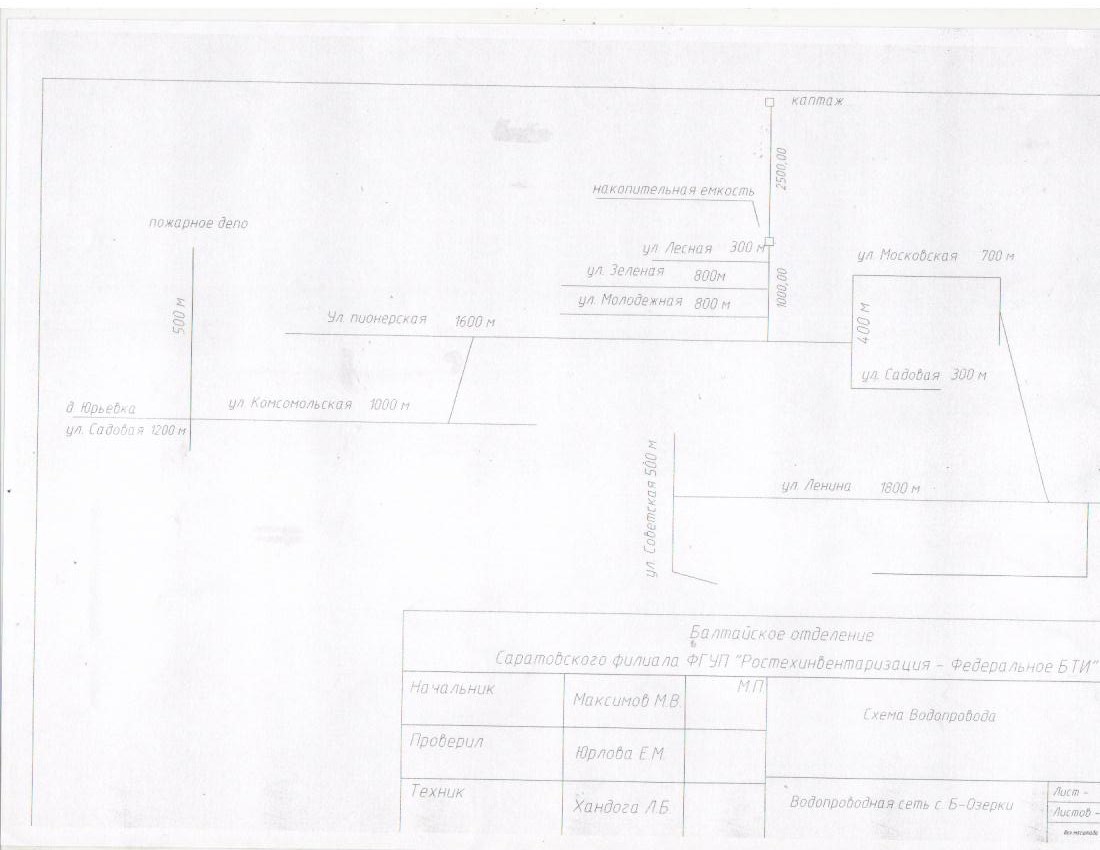 1 каптаж в с. Чернобулакдебит 15 м3/часнасос  ЭЦВ 610-1102 скважины в с. Столыпино1 скважина в с. Алентьевкадебит 15 м3/часдебит 15 м3/часнасос  ЭЦВ 610-110насос ЭЦВ 610-110каптаж в с. Большие Озеркикаптаж в д. Красное ПолеМесто расположениядата постройкиОбъем, м. куб.с. Пилюгино1969  год          25с.Чернобулак1995 год          30с. Столыпино1972 год          25Место расположенияДата постройкиПротяженность,мс. Большие Озерки1963  год12200 мс. Журавлиха – с. Чернобулакс. Журавлихас. Чернобулак1995 год1995 год1995 год6000 м1000 м4000 мс. Юрьевка1963 год1200 мс. Столыпино1972 год           9700 мс. Пилюгинод. Алферьевкад. Красное Поле1969 год1977 год 1975 год           9600 м           1500 м            2000 мИТОГО:47200 мМесто расположенияКоличество колонокТупиковыхс.Большие Озерки 273с. Журавлиха   5с. Чернобулак   91с. Юрьевка3с. Столыпино182д. Алферьевка4д. Зубриловка2с. Пилюгино203с. Кикино2д. Красное Поле81Наименование мероприятийед.изм.2013 год2014 год2015 год2016 год2017год2018год2019 год2020 год2021 год2022 год2023 годЗамена участка водопровода в с. Пилюгино,  протяженностью 35 м, труба п/э Ø110тыс.руб.350,0Замена участка водопровода в с. Пилюгино,  протяженностью 300 м, труба п/э Ø110тыс.руб.300,0Замена участка водопровода в с. Пилюгино,  протяженностью 300 м, труба п/э Ø110350,0Замена водоразборных колонок в с. Большие Озеркитыс.руб.10,05,014,016,0Замена участка водопровода в с. Большие озерки,  протяженностью 50 м, труба п/э Ø110тыс.руб.50,0Замена водоразборных колонок в с. Пилюгинотыс.руб.55,06,09,0Замена участка водопровода в с. Пилюгино,  протяженностью 60 м, труба п/э Ø110тыс.руб.60,0Замена участка водопровода в с. Пилюгино,  протяженностью 80 м, труба п/э Ø110тыс.руб.100,0Замена участка водопровода в с. Большие озерки,  протяженностью 50 м, труба п/э Ø110тыс.руб.60,0Замена участка водопровода в с. Большие озерки,  протяженностью 100 м, труба п/э Ø110тыс.руб.150,0Замена участка водопровода в с. Столыпино,  протяженностью 50 м, труба п/э Ø110тыс.руб.100,0Замена водоразборных колонок в с. Столыпинотыс.руб.8,0Замена участка водопровода в с. Столыпино,  протяженностью 100 м, труба п/э Ø110тыс.руб.200,0Замена водоразборных колонок в с. Чернобулактыс.руб.9,0Замена водоразборных колонок в с. Журавлихатыс.руб.6,07,08,010,0